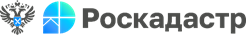 Анонс вебинара «Карта (план) границ муниципального образования»     Филиал ППК «Роскадастр» по Оренбургской области информирует о проведении 22.03.2023 в 10:00 по московскому времени вебинара на тему «Карта (план) границ муниципального образования».      Граница муниципального образования представляет собой границу, которая отделяет территорию одного муниципального образования от территорий других муниципальных образований или межселенных территорий. Сведения об установлении или изменении границ муниципальных образований подлежат внесению в Единый государственный реестр недвижимости в порядке межведомственного информационного взаимодействия с органами государственной власти и органами местного самоуправления. Обязательным документом для внесения в Единый государственный реестр недвижимости сведений об установлении или изменении границ муниципальных образований является карта (план) объекта землеустройства, подготовленная в электронной форме.      Цель вебинара – рассмотреть алгоритм и особенности подготовки карты (плана) границ муниципального образования и основные проблемы, препятствующие внесению в Единый государственный реестр недвижимости сведений о таких границах.      В качестве лектора на данном мероприятии выступит заместитель начальника отдела контроля и анализа деятельности Филиала Сапожникова Ксения Александровна, которая осветит следующие вопросы:  Порядок сбора документов для подготовки карты (плана) границ муниципального образования;  Перечень документов-оснований подготовки карты (плана) границ муниципального образования;  Особенности оформления карты (плана) и землеустроительного дела;  Пересечение границ муниципальных образований с границами земельных участков и с границами смежных муниципальных образований      Продолжительность данного мероприятия до 90 минут. Стоимость участия в вебинаре 1000 руб./чел. Для участия в вебинаре заинтересованным слушателям необходимо не позднее 20.03.2023 проинформировать о готовности принять участие, направив подтверждающее письмо по электронной почте: filial@56.kadastr.ru, fguDavydenkoMV@56.kadastr.ru, с пометкой «Для вебинара»; – сообщить о представителях, которые примут участие (с указанием ФИО, должности); – сообщить интересующие вопросы в рамках предлагаемых тем.     По всем возникающим вопросам обращаться по тел.: 8 (3532) 44-38-22 (доб. номер – 4212, 2080, 2030). Контактное лицо – Давыденко Марина Викторовна______________________________Контакты для СМИ:Горбатюк Ольга Сергеевна,Инженер 1 категорииФилиала ППК «Роскадастр»8 (4852) 59-82-00 доб. 24-56